NPO法人うつくしまスポーツルーターズ主催特定非営利活動法人日本スポーツボランティアネットワーク共催スポーツボランティア研修会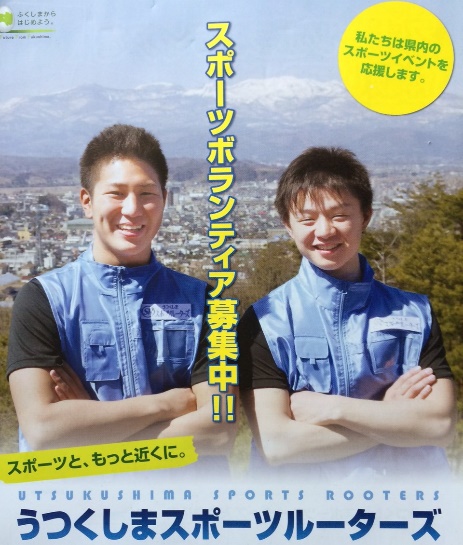 スポーツボランティアに興味がある方、スポーツボランティアの育成や活用を考えている組織の方に、スポーツボランティアの魅力と上手な楽しみ方、活用法などを伝授いたします。東京マラソンのボランティア育成を手掛け、日本のスポーツボランティア団体のネットワーク化を進めている笹川スポーツ財団の関連組織「日本スポーツボランティアネットワーク」が、そのノウハウを持ち込み、福島で東北初の研修を行います。この研修はステップアップ形式で「リーダー養成研修会」「上級リーダー養成研修会」「コーディネーター養成研修会」へとつながります。ラグビーワールドカップ、東京オリンピック・パラリンピック、また福島では南東北インターハイ（2017）などスポーツボランティアが活躍するビッグイベントも控えています。興味のある方はぜひ、ご参加ください。日時：　平成28年3月4日（金）　18：00　～　21：00　 研修、情報交換会(お弁当付)　を含む　　　　　　　　　　　　　　　受付　17：30　～場所：　福島市市民活動サポートセンター　多目的ホール　　　　　〒960-8041 福島市大町4-15 チェンバおおまち3階 電話：024-526-4533内容：　スポーツボランティアの理論的位置づけ、現状、これからの展開などの机上の研修およびコミュニケーションスキル構築のための実技、グループワークなど。研修終了後、お弁当を食べながら情報交換会を設定しています。参加費：　2,500円　（研修会費 1,500円、お弁当代 1,000円）　　　　　　※ルーターズ会員（年会費を支払い済みの会員）は1,000円のみ。　　　　　　※当日、年会費2,000円を支払い、入会された場合も1,000円のみとなります。申し込み方法：　うつくしまスポーツルーターズ・ホームペ　　　　　　－ジよりお申し込みください。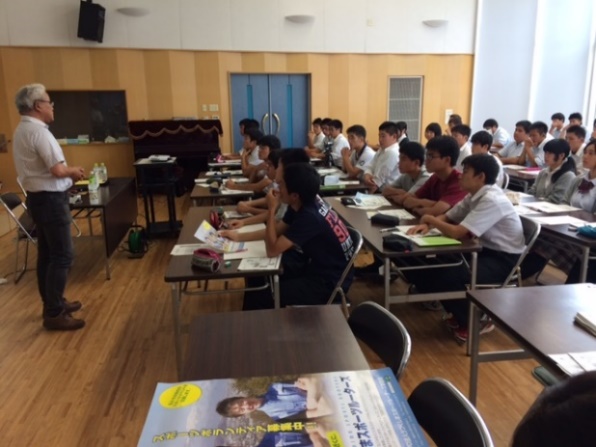 　　　　　　　　http://rooters.jp/申し込み締め切り：　平成28年2月25日問い合わせ先：　うつくしまスポーツルーターズ事務局　　　　　Mail: info@rooters.jp  Tel&Fax: 024-546-9875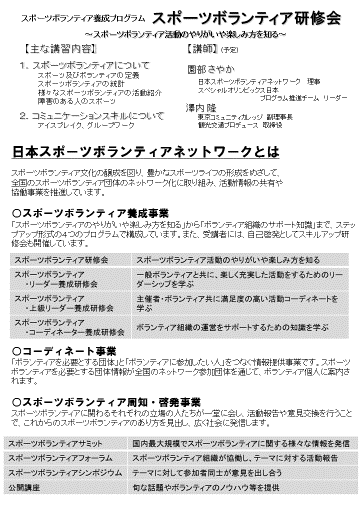 